Carers Referral Form for Moving and Handling ServicePROFESSIONAL’S USEPrivacy Statement: TO BE READ TO THE CARERInformation will be processed securely and in line with current data protection legislation. Any personal or sensitive information, such as health and ethnicity, that is provided to us or shared with us by the carer may be recorded and is used for the purposes of providing advice, information and support to them in their caring role. Our Privacy Policies provide full details explaining why Action for Carers Surrey or White Lodge collect their information, how we use it, who we may share it with and sets out their rights in relation to their data.   You can find our privacy policies at www.actionforcarers.org.uk or www.whitelodgecentre.co.uk and it is recommended that the carer read this information.  If the carer has any questions about how we use their data they may contact Action for Carers on 01483 302748 or email dpo@actionforcarers.org.uk or write to Freepost Action for Carers Surrey.  For White Lodge email reception@whitelodgecentre.co.uk or call 01932 567131.Declaration by Professional Referrer:I confirm I have obtained consent (either verbally, via email or in writing) from the carer for Action for Carers Surrey and White Lodge to process the information contained on this form    Yes  I confirm I have explained the privacy statement above to the carer, how we use their information and    where they can find out more about their rights in relation to their data.    Yes      (You cannot continue without these consents)
I confirm that carer has consented to being contacted by the following methods:Email:     Yes      No     Phone:   Yes         No           Post: Yes     No         Text : Yes     No    Carer Details:Cared For Person(s): Please note for those under 18 please supply name and agePlease give details of all persons being cared for. Referred by:I confirm I have gained the consents as detailed on this form and for Action for Carers Surrey or White Lodge to process and store the information contained on this form.REFERRER SIGNATURE ………………………………………………            Date…………………………………………PLEASE RETURN THIS FORM TO:  Action for Carers Surrey (ACS) if the carer provides care in one of the following Boroughs:GUILDFORD							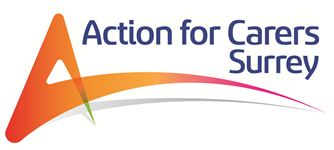 MOLE VALLEY							REIGATE & BANSTEAD						TANDRIDGEWAVERLEY							PLEASE RETURN THIS FORM TO: White Lodge if the carer provides care in one of the following Boroughs:ELMBRIDGE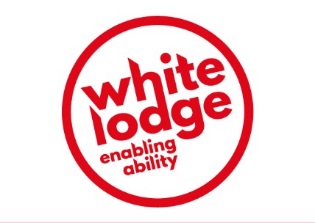 EPSOM & EWELL						RUNNYMEDESPELTHORNESURREY HEATHWOKINGFirst Name: First Name: Last Name: Title:Date of Birth:Gender:  M   F Other   Decline to state Title:Date of Birth:Ethnicity: (optional) Address: Address: Carer Contact number 1: Carer Contact number 2: Town:Town:Carer email:Postcode: Postcode: Parking information if necessary: Cared For at Different Address     Yes   No     If yes add details:Cared For at Different Address     Yes   No     If yes add details:Cared For at Different Address     Yes   No     If yes add details:Are there any other additional carers?   Yes   No Please provide details if appropriate. Are there any other additional carers?   Yes   No Please provide details if appropriate. Are there any other additional carers?   Yes   No Please provide details if appropriate. Name of carer’s GP practice: Is he / she, registered as a carer with the GP?  Yes   No     Not sure   Name of carer’s GP practice: Is he / she, registered as a carer with the GP?  Yes   No     Not sure   Name of carer’s GP practice: Is he / she, registered as a carer with the GP?  Yes   No     Not sure   Is the carer from a current or former military or veteran household? Yes    No    Not sure  Is the carer from a current or former military or veteran household? Yes    No    Not sure  Is the carer from a current or former military or veteran household? Yes    No    Not sure  Are there any language, religious or cultural considerations?   Yes       No     Are there any language, religious or cultural considerations?   Yes       No     Are there any language, religious or cultural considerations?   Yes       No     Are there any specific communication needs, e.g. large print, translation, etc.?     Yes         No   Are there any specific communication needs, e.g. large print, translation, etc.?     Yes         No   Are there any specific communication needs, e.g. large print, translation, etc.?     Yes         No   Do you know of any reason why personal safety might be at risk when visiting the carer? Yes         No   Do you know of any reason why personal safety might be at risk when visiting the carer? Yes         No   Do you know of any reason why personal safety might be at risk when visiting the carer? Yes         No   Has the carer any disabilities or illness? Please state below: Has the carer any disabilities or illness? Please state below: Has the carer any disabilities or illness? Please state below: Reason for Referral? Please give details:Reason for Referral? Please give details:Reason for Referral? Please give details:Relationship to Carer – please give name if under 18Exact Age if under 18 Age Range/ Year of birth18-24,25-64,65-84,85+Illness / DisabilityName: Role: Contact Address: Role: Contact telephone number: Contact telephone number: Contact email address: Contact email address: Other professionals / agencies involved? Y     N        If Yes, please give details below.Care agency / Care manager: Carer support worker: Any other relevant agency:Other professionals / agencies involved? Y     N        If Yes, please give details below.Care agency / Care manager: Carer support worker: Any other relevant agency:Do you know of any reason why personal safety might be at risk when visiting the Carer? Yes   No   If Yes, please give details: Do you know of any reason why personal safety might be at risk when visiting the Carer? Yes   No   If Yes, please give details: 